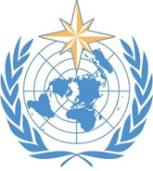 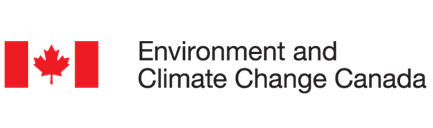 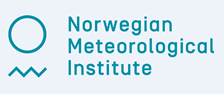 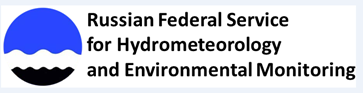 World Meteorological Organization Pan-Arctic Regional Climate Outlook ForumMay 15-16, 2018, Ottawa, CanadaAGENDA Day 1: Tuesday May 15, 2018Les Suites Hotel, Byward Suite, 130 Besserer StreetAGENDA Day 1: Tuesday May 15, 2018Les Suites Hotel, Byward Suite, 130 Besserer StreetAGENDA Day 1: Tuesday May 15, 2018Les Suites Hotel, Byward Suite, 130 Besserer StreetTIMEITEM8:30RegistrationRegistration9:00Welcome, Overview of current Arctic climate and predictabilityWelcome, Overview of current Arctic climate and predictabilityDavid GrimesPresident World Meteorological OrganizationAssistant Deputy Minister, Meteorological Service of Canada, Environment and Climate Change CanadaDavid GrimesPresident World Meteorological OrganizationAssistant Deputy Minister, Meteorological Service of Canada, Environment and Climate Change Canada9:20Introducing the Arctic Polar Regional Climate Centre (ArcRCC)Introducing the Arctic Polar Regional Climate Centre (ArcRCC)Helge TangenArcRCC Network Coordinator, Norwegian Meteorological InstituteHelge TangenArcRCC Network Coordinator, Norwegian Meteorological Institute9:30Introducing the Pan Arctic Regional Outlook Forum (PARCOF)Introducing the Pan Arctic Regional Outlook Forum (PARCOF)John ParkerForum Lead, North American LeadCanadian Ice Service, Meteorological Service of CanadaJohn ParkerForum Lead, North American LeadCanadian Ice Service, Meteorological Service of CanadaHearing from the End Users: 1 Hearing from the End Users: 1 Hearing from the End Users: 1 9:45Stephanie MeakinScience Advisor, Inuit Circumpolar Council – CanadaStephanie MeakinScience Advisor, Inuit Circumpolar Council – Canada10:00Bridget LarocqueArctic Athabaskan Council – CanadaBridget LarocqueArctic Athabaskan Council – Canada10:15BREAKBREAK10:30Vera Metcalf Director, Eskimo Whaling Commission – US/AlaskaVera Metcalf Director, Eskimo Whaling Commission – US/Alaska10:45Alana Faber Vice President Human Resources, Arctic Adventures – CanadaAlana Faber Vice President Human Resources, Arctic Adventures – CanadaArcRCC Seasonal Outlook Products ArcRCC Seasonal Outlook Products ArcRCC Seasonal Outlook Products 11:00Bertrand Denis and Marko MarcovicCanadian Centre for Meteorological and Environmental PredictionShowing the new ArcRCC Temperature and Precipitation Outlooks, what they mean and how you can use them Bertrand Denis and Marko MarcovicCanadian Centre for Meteorological and Environmental PredictionShowing the new ArcRCC Temperature and Precipitation Outlooks, what they mean and how you can use them 11:30Bruno Tremblay and Adrienne TivyDepartment of Atmospheric and Oceanic Sciences, McGill UniversityShowing the new ArcRCC Seaice Outlooks, what they mean and how you can use themBruno Tremblay and Adrienne TivyDepartment of Atmospheric and Oceanic Sciences, McGill UniversityShowing the new ArcRCC Seaice Outlooks, what they mean and how you can use them11:50Marko MarcovicOutlining break-out group objectives and questionsMarko MarcovicOutlining break-out group objectives and questions12:00LUNCH (on your own)LUNCH (on your own)1:15Outlook break-out groups (separate rooms)Outlook break-out groups (separate rooms)2:15Reporting back from break-out groupsWhat needs are similar, what are different?Reporting back from break-out groupsWhat needs are similar, what are different?2:45Thomas JungHead, Climate Dynamics Section, Alfred Wegener InstituteYear of Polar PredictionThomas JungHead, Climate Dynamics Section, Alfred Wegener InstituteYear of Polar Prediction3:00Health BreakHealth BreakHearing from the End Users: 2Hearing from the End Users: 2Hearing from the End Users: 23:15Stefan Kredel	Director expedition shore programs, Silversea Cruises - EuropeStefan Kredel	Director expedition shore programs, Silversea Cruises - Europe3:45Sergey KukushkinHead, Northern Sea Route Administration - RussiaSergey KukushkinHead, Northern Sea Route Administration - Russia4:00Annika Ogilvie Arctic Operations, Fednav Shipping - CanadaAnnika Ogilvie Arctic Operations, Fednav Shipping - Canada4:30Wrap up for the dayWrap up for the dayDay 2: Wednesday May 16, 2018Day 2: Wednesday May 16, 2018Day 2: Wednesday May 16, 2018Day 2: Wednesday May 16, 2018TIMETIMEITEMArcRCC Seasonal Summary ProductsArcRCC Seasonal Summary ProductsArcRCC Seasonal Summary ProductsArcRCC Seasonal Summary Products9:00Vasily Smolyanitsky Arctic and Antarctic Research Institute, RussiaShowing the new ArcRCC Seasonal summaries, what they mean and how you can use themVasily Smolyanitsky Arctic and Antarctic Research Institute, RussiaShowing the new ArcRCC Seasonal summaries, what they mean and how you can use themVasily Smolyanitsky Arctic and Antarctic Research Institute, RussiaShowing the new ArcRCC Seasonal summaries, what they mean and how you can use them9:20Gabrielle GasconPrediction Services West, Meteorological Service of CanadaOutlining break-out group objectives and questionsGabrielle GasconPrediction Services West, Meteorological Service of CanadaOutlining break-out group objectives and questionsGabrielle GasconPrediction Services West, Meteorological Service of CanadaOutlining break-out group objectives and questions9:30Seasonal Summary Break-out groups (separate rooms)Seasonal Summary Break-out groups (separate rooms)Seasonal Summary Break-out groups (separate rooms)10:3010:30BREAKBREAK10:4510:45Reporting back from seasonal summary break-out groups:  Reporting back from seasonal summary break-out groups:  ArcRCC WebsiteArcRCC WebsiteArcRCC WebsiteArcRCC Website11:15Eivind StøylenResearch Scientist. Norwegian Meteorological InstituteA tour of the website and where you find the productsEivind StøylenResearch Scientist. Norwegian Meteorological InstituteA tour of the website and where you find the productsEivind StøylenResearch Scientist. Norwegian Meteorological InstituteA tour of the website and where you find the products11:30Portal Feedback – Discussion in Plenary (no break-out groups)Portal Feedback – Discussion in Plenary (no break-out groups)Portal Feedback – Discussion in Plenary (no break-out groups)12:0012:00LUNCH (On your own)LUNCH (On your own)ArcRCC Consensus Statement ArcRCC Consensus Statement ArcRCC Consensus Statement ArcRCC Consensus Statement 1:151:15Vasily Smolyanitsky and Bertrand DenisReview of Consensus statement for the Arctic  Summer 2018Vasily Smolyanitsky and Bertrand DenisReview of Consensus statement for the Arctic  Summer 20181:301:30Questions & Feedback on the consensus statement Questions & Feedback on the consensus statement 2:002:00BREAKBREAK2:152:15Planning for ongoing communicationsPlanning for ongoing communications2:302:30Suggestion for future forums with usersSuggestion for future forums with users3:003:00End of ForumEnd of Forum